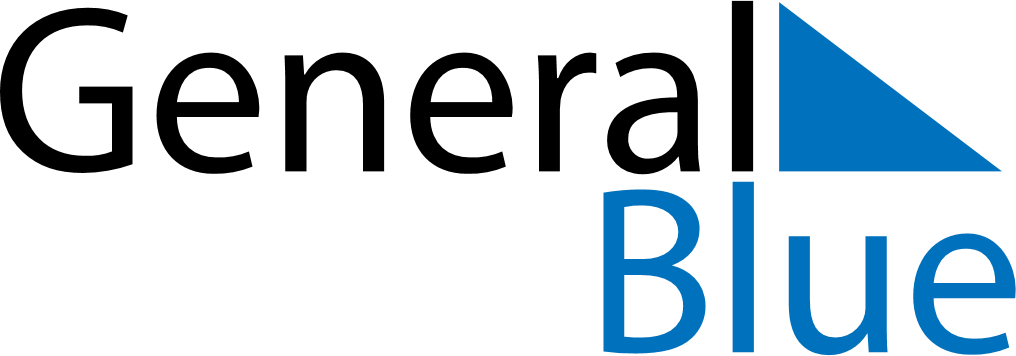 November 2024November 2024November 2024November 2024November 2024November 2024Aldgate, South Australia, AustraliaAldgate, South Australia, AustraliaAldgate, South Australia, AustraliaAldgate, South Australia, AustraliaAldgate, South Australia, AustraliaAldgate, South Australia, AustraliaSunday Monday Tuesday Wednesday Thursday Friday Saturday 1 2 Sunrise: 6:12 AM Sunset: 7:44 PM Daylight: 13 hours and 32 minutes. Sunrise: 6:11 AM Sunset: 7:45 PM Daylight: 13 hours and 34 minutes. 3 4 5 6 7 8 9 Sunrise: 6:10 AM Sunset: 7:46 PM Daylight: 13 hours and 36 minutes. Sunrise: 6:09 AM Sunset: 7:47 PM Daylight: 13 hours and 37 minutes. Sunrise: 6:08 AM Sunset: 7:48 PM Daylight: 13 hours and 39 minutes. Sunrise: 6:07 AM Sunset: 7:49 PM Daylight: 13 hours and 41 minutes. Sunrise: 6:06 AM Sunset: 7:50 PM Daylight: 13 hours and 43 minutes. Sunrise: 6:06 AM Sunset: 7:51 PM Daylight: 13 hours and 45 minutes. Sunrise: 6:05 AM Sunset: 7:52 PM Daylight: 13 hours and 47 minutes. 10 11 12 13 14 15 16 Sunrise: 6:04 AM Sunset: 7:53 PM Daylight: 13 hours and 49 minutes. Sunrise: 6:03 AM Sunset: 7:54 PM Daylight: 13 hours and 50 minutes. Sunrise: 6:02 AM Sunset: 7:55 PM Daylight: 13 hours and 52 minutes. Sunrise: 6:02 AM Sunset: 7:56 PM Daylight: 13 hours and 54 minutes. Sunrise: 6:01 AM Sunset: 7:57 PM Daylight: 13 hours and 55 minutes. Sunrise: 6:00 AM Sunset: 7:58 PM Daylight: 13 hours and 57 minutes. Sunrise: 6:00 AM Sunset: 7:59 PM Daylight: 13 hours and 59 minutes. 17 18 19 20 21 22 23 Sunrise: 5:59 AM Sunset: 8:00 PM Daylight: 14 hours and 0 minutes. Sunrise: 5:58 AM Sunset: 8:01 PM Daylight: 14 hours and 2 minutes. Sunrise: 5:58 AM Sunset: 8:02 PM Daylight: 14 hours and 3 minutes. Sunrise: 5:57 AM Sunset: 8:03 PM Daylight: 14 hours and 5 minutes. Sunrise: 5:57 AM Sunset: 8:04 PM Daylight: 14 hours and 6 minutes. Sunrise: 5:56 AM Sunset: 8:05 PM Daylight: 14 hours and 8 minutes. Sunrise: 5:56 AM Sunset: 8:06 PM Daylight: 14 hours and 9 minutes. 24 25 26 27 28 29 30 Sunrise: 5:56 AM Sunset: 8:07 PM Daylight: 14 hours and 11 minutes. Sunrise: 5:55 AM Sunset: 8:08 PM Daylight: 14 hours and 12 minutes. Sunrise: 5:55 AM Sunset: 8:09 PM Daylight: 14 hours and 13 minutes. Sunrise: 5:55 AM Sunset: 8:10 PM Daylight: 14 hours and 15 minutes. Sunrise: 5:54 AM Sunset: 8:11 PM Daylight: 14 hours and 16 minutes. Sunrise: 5:54 AM Sunset: 8:12 PM Daylight: 14 hours and 17 minutes. Sunrise: 5:54 AM Sunset: 8:12 PM Daylight: 14 hours and 18 minutes. 